Publicado en Barcelona el 07/03/2019 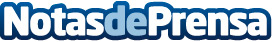 MSI Studio / MSI Academy presenta la segunda edición de su Máster BIM Oficial AutodeskEl centro, que cuenta con el sello de calidad de Autodesk Authorised Training Centre, ofrece la segunda edición del Máster Oficial BIM de Autodesk. Con  plazas limitadas para garantizar un seguimiento personalizado del alumno. La formación se basa en un proyecto curricular real con el que los alumnos aprenden a resolver situaciones y problemáticas diarias de forma eficienteDatos de contacto:Msi Studio935276287Nota de prensa publicada en: https://www.notasdeprensa.es/msi-studio-msi-academy-presenta-la-segunda Categorias: Recursos humanos Universidades Construcción y Materiales Consultoría http://www.notasdeprensa.es